Důvodová zpráva:Dne 4. 12. 2015 obdržel hejtman Olomouckého kraje Ing. Jiří Rozbořil od klubu ODS Zastupitelstva Olomouckého kraje návrh na odvolání pana Vasila Mádra a nominaci na nového člena Kontrolního výboru pana Michala Záchu.Dle jednacího řádu výborů Zastupitelstva Olomouckého kraje čl. 2, odst. 7, písm. e) funkce člena výboru zaniká:Klub ODS nominuje na pozici člena Kontrolního výboru ZOK Michala Záchu.Návrh změny spočívá:V odvolání Vasila Mádra na funkci člena výboru k 18. 12. 2015.Ve zvolení nového člena výboru s účinností od 19. 12. 2015 – nominován: Michal Zácha.Počet členů Kontrolního výboru ZOK zůstává stejný – 15 členů.Personální složení Kontrolního výboru ZOK s návrhem změn:Kontrolní výbor ZOK (15 členů)Předseda: Horák Pavel, Ing.Garant výboru: Štěpánková Lucie, Mgr.Haltmar PetrHašková Jana, Ing.Kirchnerová JanaMádr Vasil	      Michal ZáchaOšťádal Gabriel, Ing.Piňos Pavel, Mgr.Přichystal Jan, RNDr.Sedláček PetrSedlák Milan, Ing.Sokol Petr, PhDr. Šimák Miroslav, Mgr.Tichý Michal, Ing. Zahradníčková Markéta, Ing.Zima Vojtěch, Ing.Rada Olomouckého kraje svým usnesením č. UR/83/6/2015 ze dne 10. 12. 2015 navrhuje Zastupitelstvu Olomouckého kraje odvolat Vasila Mádra na funkci člena Kontrolního výboru ZOK a zvolit členem Kontrolního výboru ZOK Michala Záchu.Příloha č. 1: Návrh na odvolání člena Kontrolního výboru ZOK (str. 2)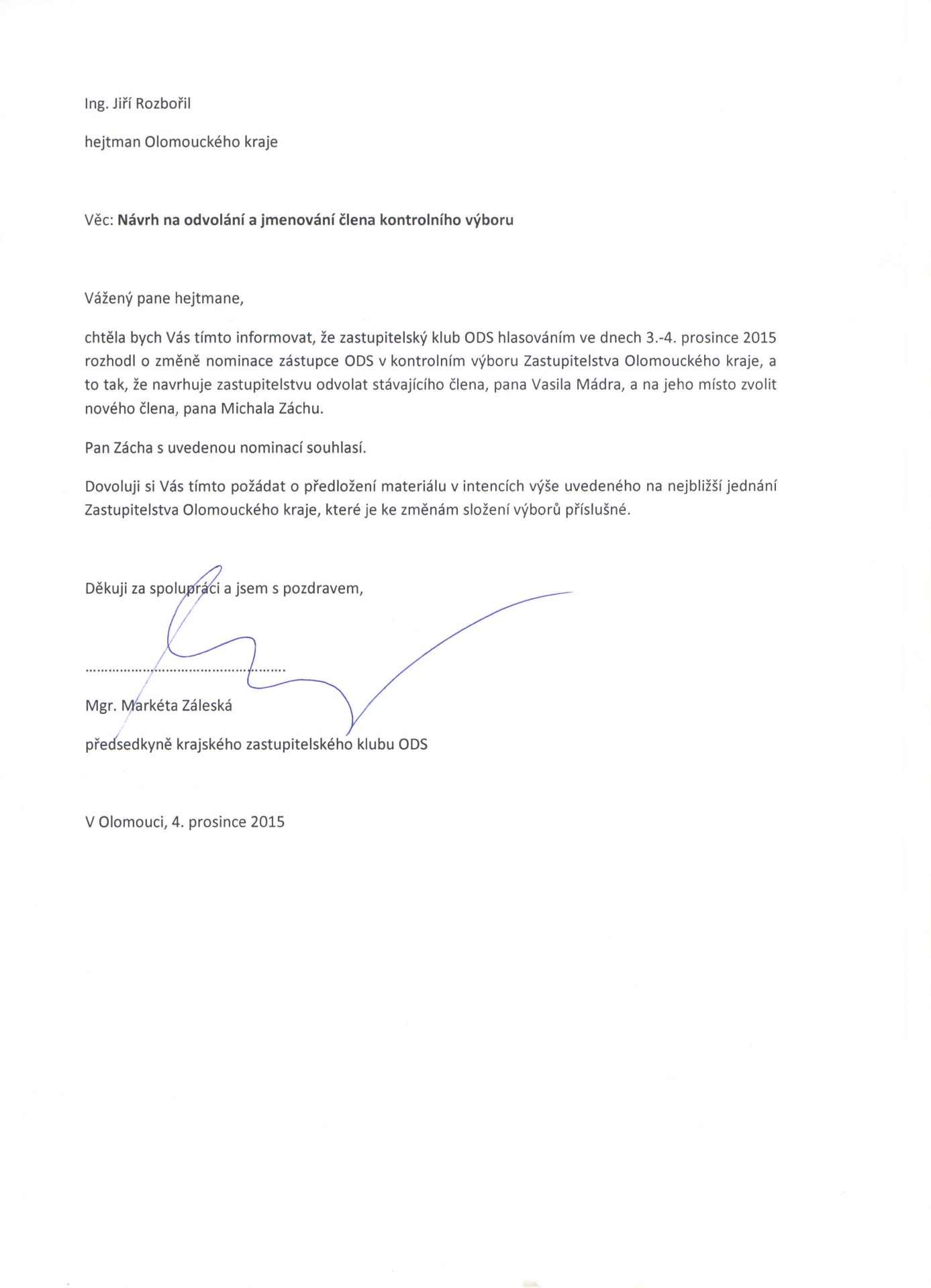 e)odvoláním zastupitelstvem, v souladu s § 35 odst. 2 písm. p) zákona o krajích,